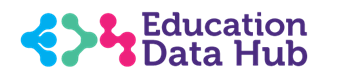 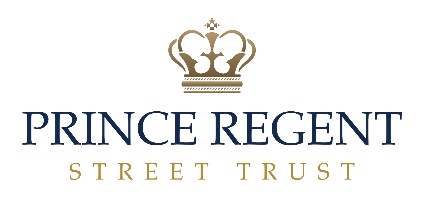 This document will be reviewed annually and sooner when significant changes are made to the lawPrivacy Notice (How we use pupil information) – For pupils and their families2.1 What this Privacy Notice is forSchools within Prince Regent Trust collect, hold, use and share information about our pupils and their families. This is known as “personal data” and you have rights around that data, including knowing how and why we are processing the data.  “Processing” data means from collecting, storing, using, sharing and disposing of it. 2.2 The types of information that we process•	personal information that identifies you, and your contact details. This includes name, date of birth, unique pupil number, photographs, contact details and address •	attendance (such as sessions attended, number of absences, absence reasons and any previous schools attended)•	behavioural information (such as exclusions and any relevant alternative provision put in place) •	assessment and attainment (such as National curriculum assessment results e.g. Key Stage 2 results, exam results and student performance at different data collections,  and any relevant results.•	Destination data (this is information about what students do after leaving the school, for example, college, university, apprenticeship, employment)•	Extra-curricular and enrichment participation •	CCTV data2.3 Special category data•	characteristics (such as ethnicity, language, and free school meal eligibility)•	safeguarding information (such as court orders and professional involvement)•	special educational needs (including the needs and ranking)•	medical information (such as Doctor’s information, child health, dental health, allergies, medication and dietary requirements)•	Funding (Free school meal, Pupil Premium, ESA, High Needs Funding and Catch Up Funding)2.4 Why we collect and use pupil informationWe collect and use pupil information, for the following purposes:•	to support pupil learning •	to monitor and report on pupil attainment progress •	to provide appropriate pastoral care •	to assess the quality of our services•	to keep children safe •	photographic images for identification purposes (safeguarding), and celebration purposes (to record work, classes and school events)•	to meet the statutory duties placed upon us by the Department for Education•	to comply with the law regarding data sharing•	for site security •	protect public monies against fraud•	to streamline systemsUnder the General Data Protection Regulation (GDPR), the lawful bases we rely on for processing pupil information are:•	Article 6(a) - Consent (for any processing which does not fall into the bases detail within this section below)•	Article 6(c) - Compliance and Legal Obligation as set out in the Education Act 1996 (as amended).  We are required to share information about our pupils with the (DfE) under regulation 3 of The Education (Information About Individual Pupils) (England) Regulations 2013.  In addition, there are extensive statutory obligations that a school is subject to – further details about these are available from our Data Protection Officer.•	Article 6(e) - Public InterestIn addition, we rely on GDPR Article 9 and the Data Protection Act 2018 Schedule 1 Part 1 and Part 2 concerning any special category data (personal data that needs more protection because it is sensitive). Please refer to our Special Category Data Policy document for full details of these lawful bases for processing this data. 2.5 How we collect pupil information We collect pupil information via admission forms completed by parent/carer when a student joins our School, data collection forms, CCTV cameras, information provided by; parent/carer, the previous school/provisions, local authorities, NHS, Police, the Department for Education (DfE) and by secure file transfer Common Transfer File (CTF). Pupil data is essential for the Schools’ operational use. Whilst the majority of pupil information you provide to us is mandatory, some of it requested on a voluntary basis.  We will let you know, when we ask you for data, whether you are required to provide the information and your rights in relation to this.  2.6 How and where we store pupil informationWe securely store pupil information on the School’s IT network.  Our schools are supported by an external provider ONEIT.  Secure storage is provided for paper based records.  We hold data securely for the set amount of time shown in our data retention schedule. We are currently following the instructions of the Independent Inquiry into Child Sexual Abuse (IICSA) which states that student records should not be destroyed until this inquiry is complete.  2.7 Who we share pupil information with  We routinely share pupil information with:•	Schools that the pupils attend after leaving us•	Feeder schools•	Our local authority•	Other relevant local authorities•	Our Governing Body•	The Department for Education (DfE) Inc. Learner Record Services and the National Pupil Database•	Police•	NHS (agencies and services)/School Nurse•	External systems used by the School to carry out day to day processes and requirements. For example, and 	not limited to; SIMS, Teachers to Parents, Target Tracker, Swimphony, Microsoft applications, School Cloud, 	Rising Stars, Seesaw, Spelling Shed, Parent Pay, Every, Timetable Rockstars, Evolve, CPOMs, Sign in App, Reading Plus.2.8 International TransfersIn connection with the purposes identified above, your personal information may be transferred outside the UK and the European Economic Area (‘EEA’), including to the United States. Where information is transferred outside the UK or EEA that is not subject to an adequacy decision by the EU Commission, information is adequately protected by EU Commission approved standard contractual clauses or a vendor's Processor Binding Corporate Rules. For more information on the transfer mechanism used, please contact us at the details set out below.2.9 Why we regularly share pupil informationWe do not share information about our pupils with anyone without consent unless the law and our policies allow us to do so.2.9.2 Department for EducationThe Department for Education (DfE) collects personal data from educational settings and local authorities via various statutory data collections. We are required to share information about our pupils with the Department for Education (DfE) either directly or via our local authority for the purpose of those data collections, under regulation 5 of The Education (Information About Individual Pupils) (England) Regulations 2013.All data is transferred securely and held by DfE under a combination of software and hardware controls, which meet the current government security policy framework. For more information, please see ‘How Government uses your data’ section.2.9.3 Local Authorities We may be required to share information about our pupils with the local authority to ensure that they can conduct their statutory duties under •	the Schools Admission Code, including conducting Fair Access Panels.2.10. Requesting access to your personal data, and other rightsUnder data protection law, pupils have the right to request access to information about them that we hold, and in some cases, parents can make the request on the pupil’s behalf. Parents also have the right to access their child’s educational record.You also have the right to:•	be informed about the collection and use of your personal data.•	rectification, ie to have inaccurate personal data rectified, or completed if it is incomplete.•	erasure, often known as the ‘right to be forgotten’; however this does not apply where, amongst other 	things, processing is necessary to comply with a legal obligation.•	restrict processing, although, as above this is a limited right.•	object; though other than for marketing purposes, this is also limited as above.•	Where we rely on your consent to process your data, you have the right to revoke that consent.•	You also have rights in relation to automated decision making and profiling, though these are not currently 	relevant•	Finally, the right to seek redress, either through the ICO, or through the courtsIf you would like to request access to your data, or use any of the other rights listed above, please contact the school office in the first instance.2.11 How Government uses your dataThe pupil data that we lawfully share with the DfE through data collections:•	underpins school funding, which is calculated based upon the numbers of children and their characteristics 	in each school.•	informs ‘short term’ education policy monitoring and school accountability and intervention (for example, 	school GCSE results or Pupil Progress measures).•	supports ‘longer term’ research and monitoring of educational policy (for example how certain subject 	choices go on to affect education or earnings beyond school)2.11.1	Data collection requirementsTo find out more about the data collection requirements placed on us by the Department for Education (for example; via the school census) go to https://www.gov.uk/education/data-collection-and-censuses-for-schools 2.11.2 The National Pupil Database (NPD)Much of the data about pupils in England goes on to be held in the National Pupil Database (NPD).The NPD is owned and managed by the Department for Education and contains information about pupils in schools in England. It provides invaluable evidence on educational performance to inform independent research, as well as studies commissioned by the Department. It is held in electronic format for statistical purposes. This information is securely collected from a range of sources including schools, local authorities and awarding bodies. To find out more about the NPD, go to https://www.gov.uk/government/publications/national-pupil-database-user-guide-and-supporting-information2.11.3 Sharing by the DepartmentThe law allows the Department to share pupils’ personal data with certain third parties, including:•	schools•	local authorities•	researchers•	organisations connected with promoting the education or wellbeing of children in England•	other government departments and agencies•	organisations fighting or identifying crimeFor more information about the Department’s NPD data sharing process, please visit: https://www.gov.uk/data-protection-how-we-collect-and-share-research-data  Organisations fighting or identifying crime may use their legal powers to contact DfE to request access to individual level information relevant to detecting that crime. Whilst numbers fluctuate slightly over time, DfE typically supplies data on around 600 pupils per year to the Home Office and roughly 1 per year to the Police.For information about which organisations the Department has provided pupil information, (and for which project) or to access a monthly breakdown of data share volumes with Home Office and the Police please visit the following website: https://www.gov.uk/government/publications/dfe-external-data-shares 2.11.5 How to find out what personal information DfE hold about youUnder the terms of the Data Protection Act 2018, you are entitled to ask the Department:•	if they are processing your personal data•	for a description of the data they hold about you•	the reasons they’re holding it and any recipient it may be disclosed to •	for a copy of your personal data and any details of its sourceIf you want to see the personal data held about you by the Department, you should make a ‘subject access request’.  Further information on how to do this can be found within the Department’s personal information charter that is published at the address below:https://www.gov.uk/government/organisations/department-for-education/about/personal-information-charterTo contact DfE: https://www.gov.uk/contact-dfe 2.12 Last updatedWe may need to update this privacy notice periodically so we recommend that you revisit this information from time to time. This version was last updated on 31 January 2022.2.13 ContactsIf you have a concern about the way we are collecting or using your personal data or you would like to discuss anything in this privacy notice, we ask that you raise your concern with us in the first instance.Please contact the School Office, Headteacher or School Data Protection Officer: For Derbyshire County Council:Information Governance OfficerChildren’s Services Department, Derbyshire County CouncilRoom 361County HallMatlockDerbyshireDE4 3AGEmail: cs.dpandfoi@derbyshire.gov.ukTelephone: 01629 532011For DfE:Public Communications Unit,Department for Education,Sanctuary Buildings,Great Smith Street,London, SW1P 3BTWebsite: www.education.gov.ukhttps://www.gov.uk/contact-dfeEmail: http://www.education.gov.ukTelephone: 0370 000 2288If however you are dissatisfied with our response to your concerns you can of course contact the ICO quoting our ICO registration number [insert ICO registration number here] and stating that the Data Controller is [insert name of school here]Information Commissioners’ OfficeWycliffe HouseWater LaneWilmslowCheshireSK9 5AFTel: 0303 123 1113 (local rate) or 01625 545 745 if you prefer to use a national rate numberFax: 01625 524 510Website: https://ico.org.uk/concerns/Last ReviewedJanuary 2022Reviewed ByOrla McKennaJob RoleCompliance OfficerNext Review DateJanuary 2023V1.2 February 2021Formatting review.  Minor amends indicated in green text2.7 Special category data detail removed and reference to the new Special Category Data PolicyAdded new 2.8 International Transfers Added new 2.11.5 How to find out what personal information the DfE holds about youData Protection Officer GDPR for Schools, Derbyshire County Council DPO Email:gdprforschools@derbyshire.gov.ukDPO Phone:01629 532888DPO Address:Room 396, North Block, County Hall, Smedley Street, Matlock, Derbyshire, DE4 3AG